August 27, 2019A-00108285R-2019-3012309TRISTATE HOUSEHOLD GOODS TARIFF CONFERENCE INCATTN CHARLIE MORRISP O BOX 6125LANCASTER PA  17607-6125RE:  Allegheny Valley Transfer Co. – Tariff FilingMr. Morris:On August 16, 2019, the 255th Revised Page 2, the 5th Revised Page 15, and the 3rd Revised Page 15-A, to Tristate Tariff Freight Pa. P.U.C. No. 54 were filed for the Commission’s approval.  The filing was accepted for filing and docketed with the Public Utility Commission.These revised pages to Tristate Tariff Freight Pa. P.U.C. No. 54 have been accepted and approved.  The proposed changes shall be effective as per September 19, 2019.  This case shall now be marked closed.  						Very truly yours,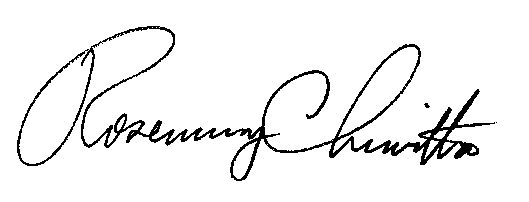 																			Rosemary Chiavetta						Secretary